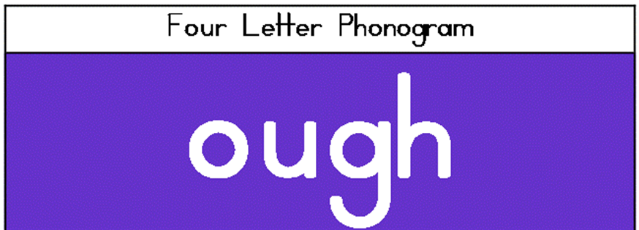 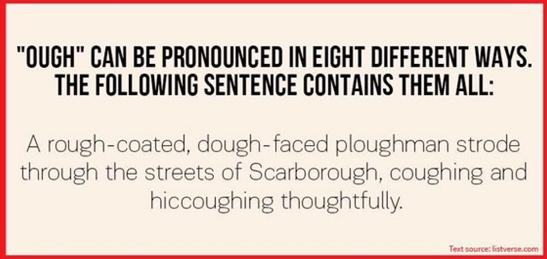 Cut out the words below, read them aloud one at a time and stick them into the correct column.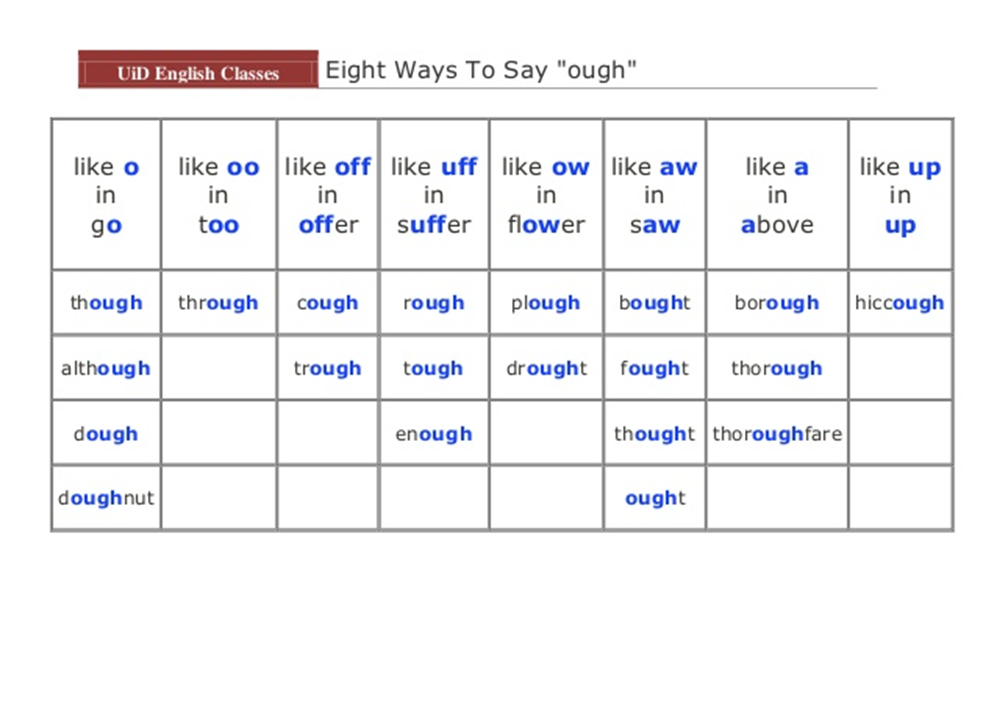 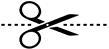 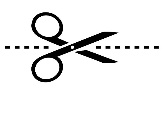 ---------------------------------------------------------------------------------------------------------------------------------------------------------------------------------------------------------------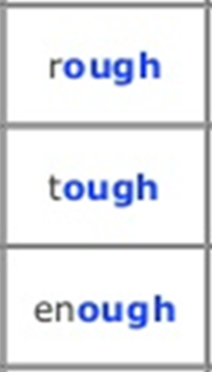 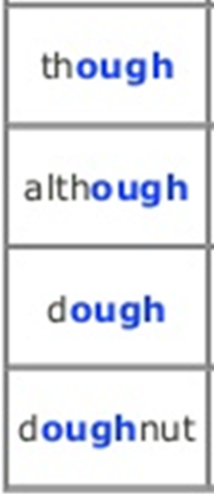 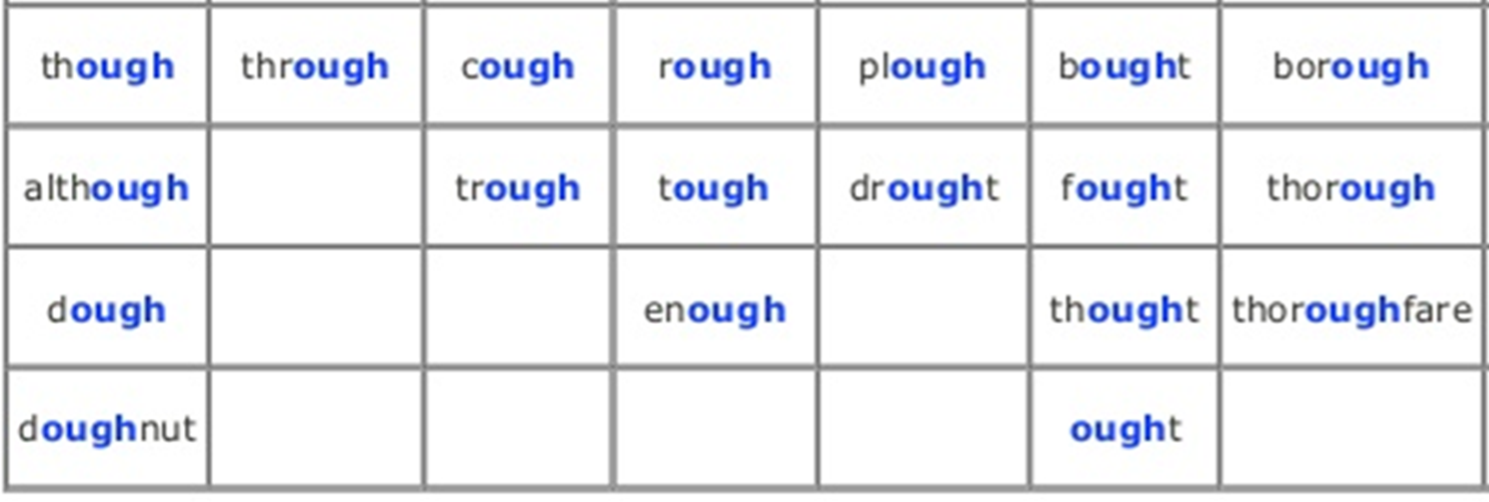 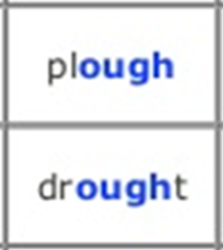 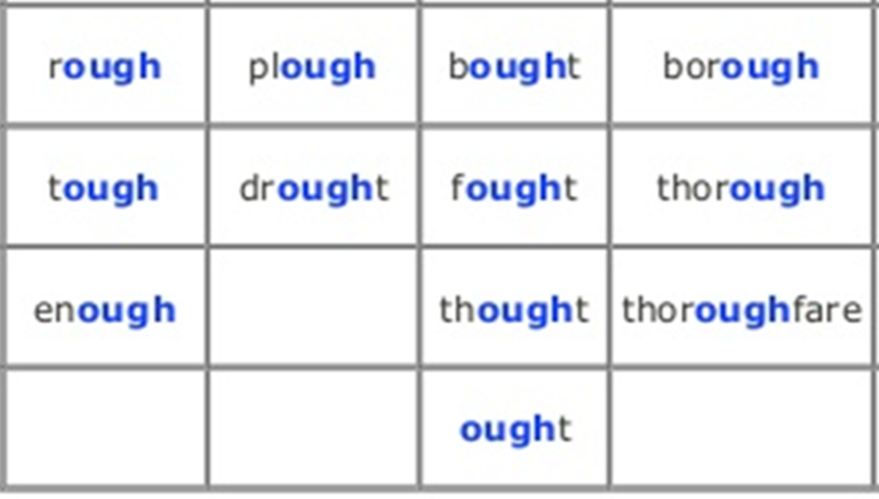 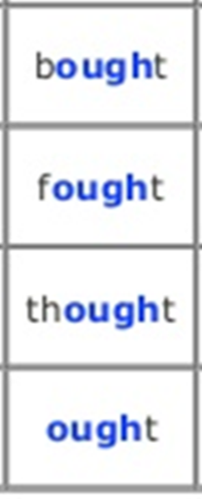 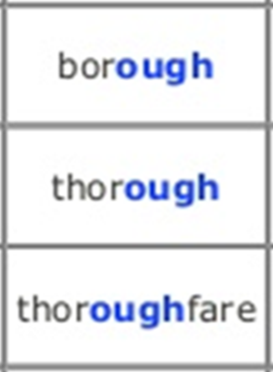 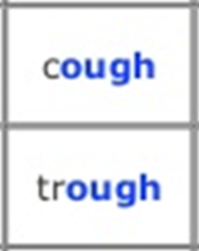 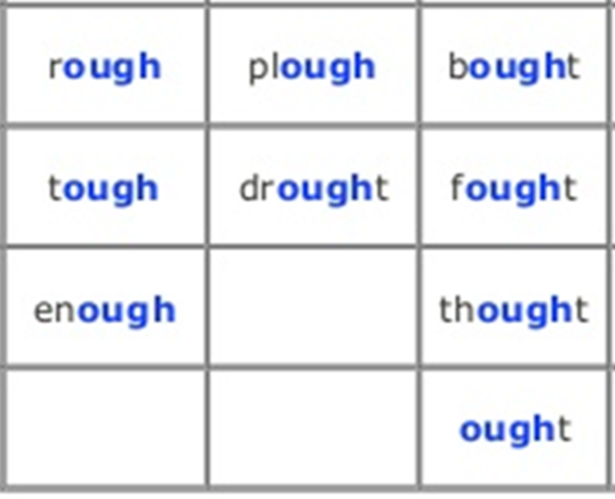 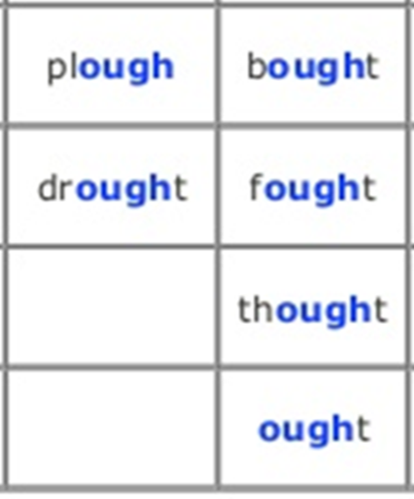 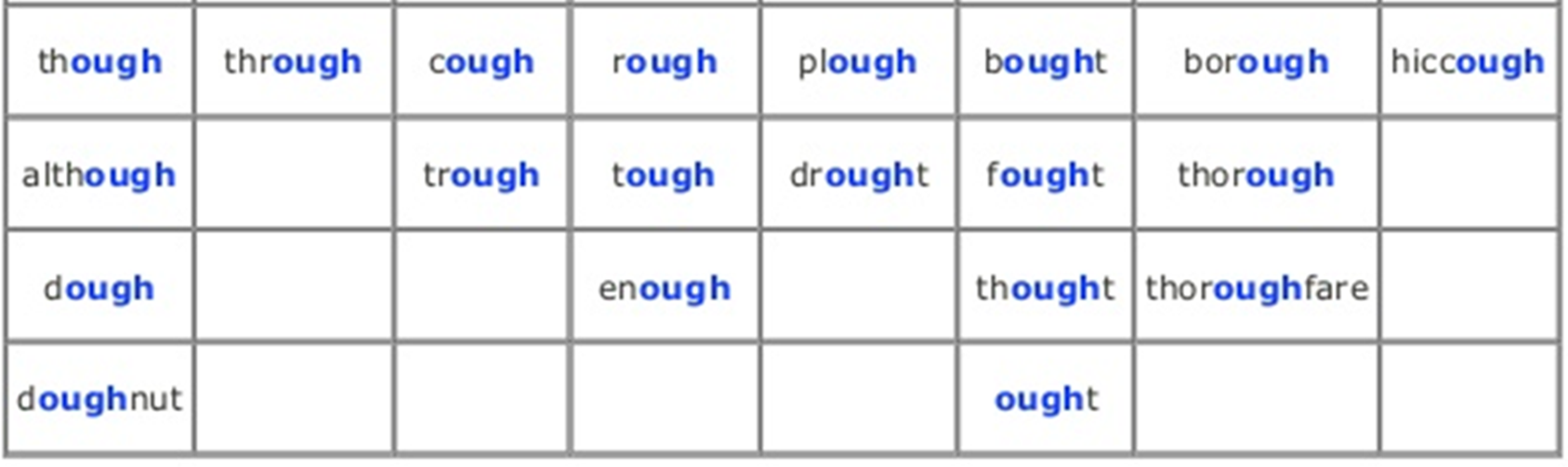 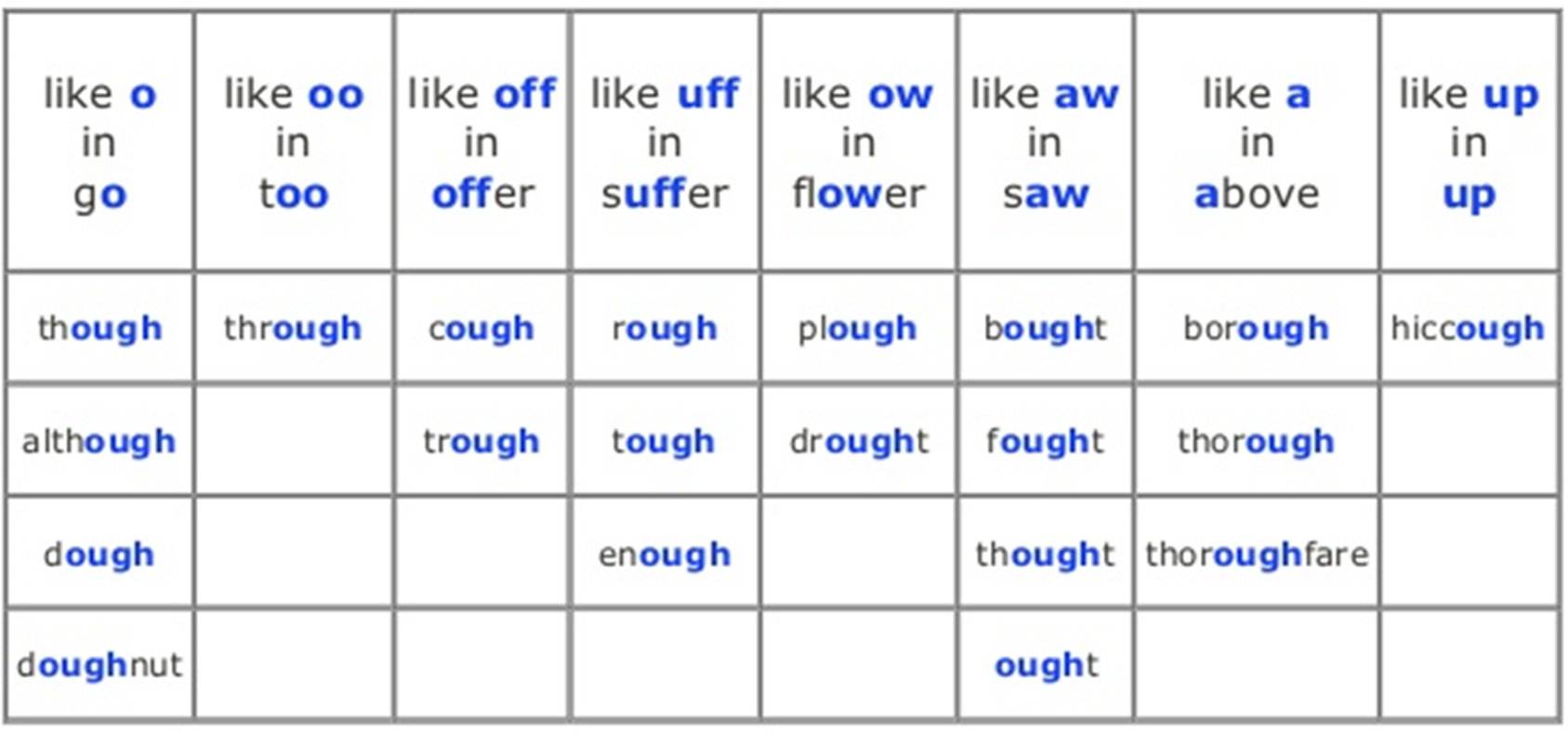 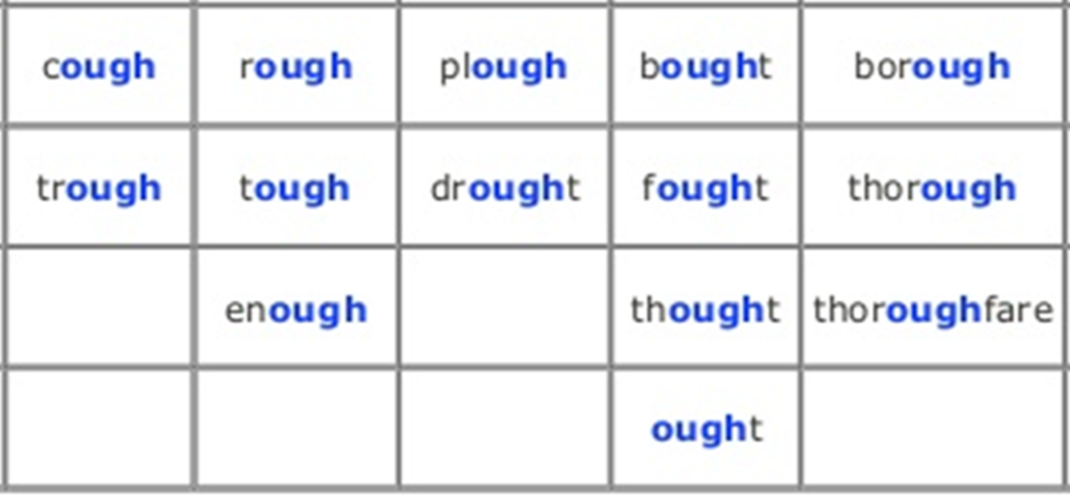 